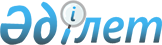 Об утверждении Инструкции по определению расположения специальных стационарных помещений для распространения религиозной литературы и иных информационных материалов религиозного содержания, предметов религиозного назначения, а также помещений для проведения религиозных мероприятий за пределами культовых зданий (сооружений)Приказ Министра по делам религий и гражданского общества Республики Казахстан от 9 июня 2017 года № 89. Зарегистрировано в Министерстве юстиции Республики Казахстан 3 августа 2017 года № 15432.
      В соответствии с подпунктом 11) статьи 4 Закона Республики Казахстан "О религиозной деятельности и религиозных объединениях" ПРИКАЗЫВАЮ:
      Сноска. Преамбула - в редакции приказа и.о. Министра информации и общественного развития РК от 03.11.2022 № 489 (вводится в действие по истечению десяти календарных дней после дня его первого официального опубликования).


      1. Утвердить прилагаемую Инструкцию по определению расположения специальных стационарных помещений для распространения религиозной литературы и иных информационных материалов религиозного содержания, предметов религиозного назначения, а также помещений для проведения религиозных мероприятий за пределами культовых зданий (сооружений).
      2. Признать утратившими силу:
      1) приказ исполняющего обязанности председателя Агентства Республики Казахстан по делам религий от 23 июля 2013 года № 34 "Об утверждении Инструкции по определению расположения специальных стационарных помещений для распространения религиозной литературы и иных информационных материалов религиозного содержания, предметов религиозного назначения, а также помещений для проведения религиозных мероприятий за пределами культовых зданий (сооружений)" (зарегистрированный в Реестре государственной регистрации нормативных правовых актов за № 8634, опубликованный 23 октября 2013 года в газете "Казахстанская правда" № 299 (27573);
      2) приказ Министра культуры и спорта Республики Казахстан от 5 ноября 2015 года № 342 "О внесении изменения в приказ исполняющего обязанности председателя Агентства Республики Казахстан по делам религий от 23 июля 2013 года № 34 "Об утверждении Инструкции по определению расположения специальных стационарных помещений для распространения религиозной литературы и иных информационных материалов религиозного содержания, предметов религиозного назначения, а также помещений для проведения религиозных мероприятий за пределами культовых зданий (сооружений)" (зарегистрированный в Реестре государственной регистрации нормативных правовых актов № 12337, опубликованный 14 декабря 2015 года в информационно-правовой системе "Әділет").
      3. Комитету по делам религий Министерства по делам религий и гражданского общества Республики Казахстан в установленном законодательством порядке обеспечить:
      1) государственную регистрацию настоящего приказа в Министерстве юстиции Республики Казахстан; 
      2) в течение десяти календарных дней со дня государственной регистрации настоящего приказа в Министерстве юстиции Республики Казахстан направление его копии на официальное опубликование в периодические печатные издания и в Республиканский центр правовой информации для включения в Эталонный контрольный банк нормативных правовых актов Республики Казахстан;
      3) размещение настоящего приказа на официальном интернет-ресурсе Министерства по делам религий и гражданского общества Республики Казахстан;
      4) в течение десяти рабочих дней после государственной регистрации настоящего приказа в Министерстве юстиции Республики Казахстан представление в Юридический департамент Министерства по делам религий и гражданского общества Республики Казахстан сведений об исполнении мероприятий, предусмотренных подпунктами 1), 2) и 3) настоящего пункта.
      4. Контроль за исполнением настоящего приказа возложить на курирующего вице-министра по делам религий и гражданского общества Республики Казахстан.
      5. Настоящий приказ вводится в действие по истечении десяти календарных дней после дня его первого официального опубликования. Инструкция
по определению расположения специальных стационарных помещений для распространения религиозной литературы и иных информационных материалов религиозного содержания, предметов религиозного назначения, а также помещений для проведения религиозных мероприятий за пределами культовых зданий (сооружений) Глава 1. Общие положения
      1. Настоящая Инструкция по определению расположения специальных стационарных помещений для распространения религиозной литературы и иных информационных материалов религиозного содержания, предметов религиозного назначения, а также помещений для проведения религиозных мероприятий за пределами культовых зданий (сооружений) (далее – Инструкция) детализирует вопросы по определению расположения специальных стационарных помещений для распространения религиозной литературы и иных информационных материалов религиозного содержания, предметов религиозного назначения и помещений для проведения религиозных мероприятий за пределами культовых зданий (сооружений).
      2. В настоящей Инструкции используются следующие понятия:
      1) помещение для проведения религиозных мероприятий за пределами культовых зданий (сооружений) (далее – помещение для проведения религиозных мероприятий) – капитальное стационарное строение или отдельное помещение в капитальном стационарном строении, находящееся вне культовых зданий (сооружений), определенное для проведения религиозных обрядов, богослужений, религиозных церемоний;
      2) специальное стационарное помещение для распространения религиозной литературы и иных информационных материалов религиозного содержания, предметов религиозного назначения (далее – стационарное помещение) – капитальное стационарное строение или отдельная его часть, находящееся вне культовых зданий (сооружений), обеспеченное торговыми, подсобными, административно-бытовыми помещениями, а также помещениями для приема, хранения и подготовки к продаже религиозной литературы, информационных материалов религиозного содержания, предметов религиозного назначения;
      3. Местные исполнительные органы областей, городов республиканского значения и столицы в соответствии с подпунктом 7) статьи 5 Закона Республики Казахстан "О религиозной деятельности и религиозных объединениях" (далее – Закон) утверждают расположение специальных стационарных помещений для распространения религиозной литературы и иных информационных материалов религиозного содержания, предметов религиозного назначения, а также рассматривают уведомления о проведении религиозных мероприятий за пределами культовых зданий (сооружений), поданные религиозными объединениями.
      Сноска. Пункт 3 - в редакции приказа и.о. Министра информации и общественного развития РК от 03.11.2022 № 489 (вводится в действие по истечению десяти календарных дней после дня его первого официального опубликования).

 Глава 2. Определение расположения стационарных помещений и помещений для проведения религиозных мероприятий
      4. Стационарные помещения и помещения для проведения религиозных мероприятий располагаются внутри отдельно стоящего здания или в виде отдельно стоящего здания.
      5. В соответствии с пунктом 3 статьи 7 Закона не допускается расположение стационарных помещений и помещений для проведения религиозных мероприятий на территории и в зданиях:
      1) государственных органов, организаций, за исключением случаев, предусмотренных пунктами 2 и 4 статьи 7 Закона;
      2) Вооруженных Сил, других войск и воинских формирований, судебных и правоохранительных органов, других служб, связанных с обеспечением общественной безопасности, защитой жизни и здоровья физических лиц;
      3) организаций образования, за исключением духовных (религиозных) организаций образования.
      6. Стационарные помещения располагаются не менее чем в 300 метрах от территории и зданий (в случае отсутствия прилегающей к ним территории), указанных в подпункте 3) пункта 5 настоящей Инструкции.
      7. Помещение для проведения религиозных мероприятий располагается не менее чем в 300 метрах от территории и зданий (в случае отсутствия прилегающей к ним территории), указанных в подпункте 3) пункта 5 настоящей Инструкции, за исключением железнодорожных и автовокзалов, аэропортов и портов.
      8. Помещение для проведения религиозных мероприятий располагается в помещениях (зданиях) и отвечает следующим требованиям:
      1) общая площадь от 20 до 100 квадратных метров;
      2) обеспечено санитарным узлом;
      3) соответствовать нормативным правовым актам в сфере санитарно-эпидемиологических требований;
      4) оснащено видеокамерами, обеспечивающими полный обзор помещения для проведения религиозных мероприятий, с выходом на пульт управления охраны.
      9. Расположение стационарных помещений и помещений для проведения религиозных мероприятий допускается при условии соблюдения прав и интересов лиц, находящихся вблизи (в соседних помещениях), а также не препятствует функционированию здания, где располагается помещение.
      10. При утверждении расположения стационарных помещений и рассмотрении уведомления о проведении религиозных мероприятий за пределами культовых зданий (сооружений) изучаются:
      1) предоставленные заявителями документы согласно Правилам оказания государственных услуг в сфере религиозной деятельности "Выдача решения об утверждении расположения специальных стационарных помещений для распространения религиозной литературы и иных информационных материалов религиозного содержания, предметов религиозного назначения", утвержденных приказом Министра информации и общественного развития Республики Казахстан от 31 марта 2020 года № 97 "Об утверждении Правил оказания государственных услуг в сфере религиозной деятельности" (зарегистрированный в Реестре государственной регистрации нормативных правовых актов под № 20256) и статьей 7-1 Закона;
      2) территориально-географические особенности области, города республиканского значения и столицы, где располагается помещение;
      3) религиозная ситуация в области, городе республиканского значения и столице;
      4) месторасположение стационарных помещений и помещений для проведения религиозных мероприятий с учетом пунктов 5, 6 и 7 настоящей Инструкции.
      Сноска. Пункт 10 - в редакции приказа и.о. Министра информации и общественного развития РК от 03.11.2022 № 489 (вводится в действие по истечению десяти календарных дней после дня его первого официального опубликования).


      11. Список стационарных помещений и помещений для проведения религиозных мероприятий размещается на интернет-ресурсах местных исполнительных органов.
      Сноска. Пункт 11 в редакции приказа Министра информации и общественного развития РК от 22.09.2020 № 322 (вводится в действие по истечении десяти календарных дней после дня его первого официального опубликования).


					© 2012. РГП на ПХВ «Институт законодательства и правовой информации Республики Казахстан» Министерства юстиции Республики Казахстан
				
      Министр по делам религий игражданского обществаРеспублики Казахстан

Н. Ермекбаев

"СОГЛАСОВАН"Министр здравоохраненияРеспублики Казахстан_______________ Е. Биртанов5 июля 2017 года
"СОГЛАСОВАН"Министр национальной экономикиРеспублики Казахстан_______________ Т. Сулейменов29 июня 2017 годаУтверждена
приказом Министра по делам
религий и гражданского
общества Республики Казахстан
от 9 июня 2017 года № 89